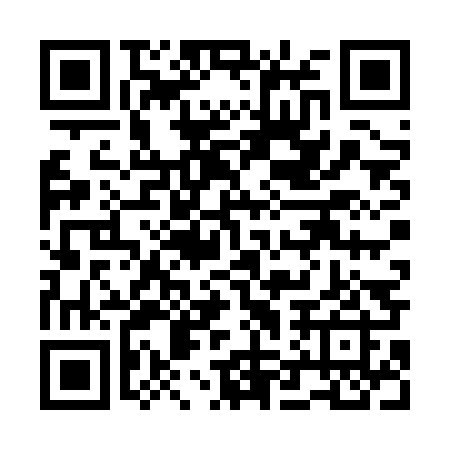 Ramadan times for Gradzkie Elckie, PolandMon 11 Mar 2024 - Wed 10 Apr 2024High Latitude Method: Angle Based RulePrayer Calculation Method: Muslim World LeagueAsar Calculation Method: HanafiPrayer times provided by https://www.salahtimes.comDateDayFajrSuhurSunriseDhuhrAsrIftarMaghribIsha11Mon3:553:555:5311:393:285:265:267:1812Tue3:523:525:5011:393:305:285:287:2013Wed3:503:505:4811:393:315:305:307:2214Thu3:473:475:4611:383:335:325:327:2415Fri3:443:445:4311:383:345:345:347:2616Sat3:413:415:4111:383:365:365:367:2817Sun3:393:395:3811:373:375:385:387:3018Mon3:363:365:3611:373:395:405:407:3219Tue3:333:335:3311:373:405:425:427:3520Wed3:303:305:3111:373:425:435:437:3721Thu3:273:275:2811:363:435:455:457:3922Fri3:253:255:2611:363:455:475:477:4123Sat3:223:225:2311:363:465:495:497:4324Sun3:193:195:2111:353:485:515:517:4625Mon3:163:165:1911:353:495:535:537:4826Tue3:133:135:1611:353:515:555:557:5027Wed3:103:105:1411:343:525:565:567:5328Thu3:073:075:1111:343:535:585:587:5529Fri3:043:045:0911:343:556:006:007:5730Sat3:013:015:0611:343:566:026:028:0031Sun3:583:586:0412:334:587:047:049:021Mon3:543:546:0112:334:597:067:069:052Tue3:513:515:5912:335:007:087:089:073Wed3:483:485:5712:325:027:097:099:104Thu3:453:455:5412:325:037:117:119:125Fri3:423:425:5212:325:047:137:139:156Sat3:383:385:4912:325:067:157:159:187Sun3:353:355:4712:315:077:177:179:208Mon3:323:325:4412:315:087:197:199:239Tue3:283:285:4212:315:107:207:209:2610Wed3:253:255:4012:305:117:227:229:28